EVENT NAME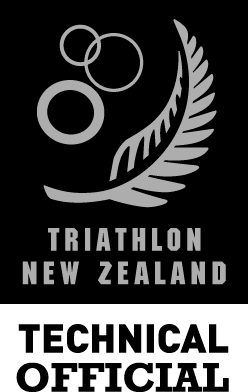 Technical Official RolesPlease insert the names of the officials into the role that they have been allocated.  Please delete roles that are not applicable for the eventAssignmentsAssignmentsTechnical Official’s DetailsTechnical Official’s DetailsPrimary RoleSecondary RoleNameContact PhoneTechnical DelegateRace RefereeChief Race OfficialChief RegistrationChief SwimChief TransitionChief CycleChief Lap AuditorChief Wheel StationChief RunChief Aid StationChief Penalty Box Chief FinishAssistant RegistrationAssistant SwimAssistant SwimAssistant TransitionAssistant TransitionAssistant Transition (Mount/Dismount)Assistant Transition (Mount/Dismount)Assistant CycleAssistant Cycle Assistant Cycle Assistant Cycle Assistant Wheel StationAssistant Lap AuditorAssistant RunAssistant Aid StationAssistant Penalty Box Assistant FinishStart Line OfficialFalse Start Camera